KATALOGZNIŻEK DLA POSIADACZY„SŁUPSKIEJ KARTY DUŻEJ RODZINY”(stan na dzień 10.05.2021 r.)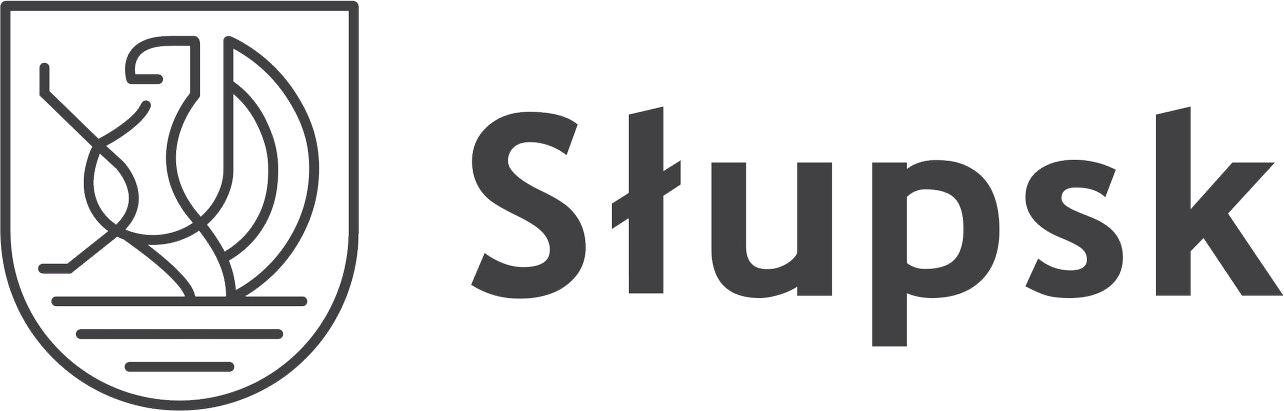 Zniżka nie obejmuje wydarzeń komercyjnych, rozrywkowych, popularnych oraz organizowanych przez podmioty inne niż Filharmonia.Dotyczy kierunku „Gospodarka przestrzenna” lub „Geodezja i Kartografia”Warunkiem wykonania powyższej usługi jest przedstawienie potwiedzenia remontu lub modernizacji mieszkania wystawione przez Urząd Miasta.LP.DANE PARTNERA PROGRAMUMIEJSCE REALIZACJI ZNIŻEKWYKAZ OFEROWANYCH ZNIŻEK1Nowy Teatr im. Witkacego w Słupskuul. Lutosławskiego 176 – 200 Słupsktel. 59 846-70-00sekretariat@nowyteatr.pl www.nowyteatr.pl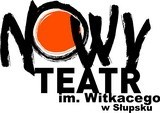 Duża i Mała Scena Teatruul. Jana Pawła II 3, SłupskScena Sydkraftul. Koszalińska 3, Słupskzniżka 20% na bilet normalny na oferowane sztuki teatralne wystawiane przez Nowy Teatr im. Witkacego w Słupsku2Polska Filharmonia„Sinfonia Baltica” w Słupskuul. Jana Pawła II 3 76 – 200 Słupsktel. 59 842-49-60 wew. 304sekretariat@sinfoniabaltica.pl www.filharmonia.sinfoniabaltica.pl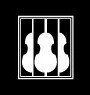 Polska Filharmonia„Sinfonia Baltica” w Słupskuul. Jana Pawła II 3zniżka1 na koncerty niekomercyjne (tzw. muzyki poważnej) w wysokości:bilet normalny w cenie biletu ulgowegobilet ulgowy dla osoby poniżej 18 r. ż. w cenie biletu pracowniczego czyli 50%ceny biletu normalnegoLP.DANE PARTNERA PROGRAMUMIEJSCE REALIZACJI ZNIŻEKWYKAZ OFEROWANYCH ZNIŻEK3Muzeum Pomorza Środkowego w Słupskuul. Dominikańska 5-976 – 200 Słupsktel. 59 842-40-81muzeum@muzeum.slupsk.pl www.muzeum.slupsk.pl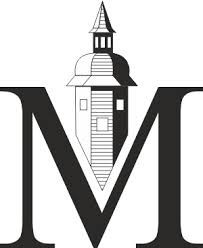 Zamek Książąt Pomorskich w Słupskuul. Dominikańska 5-9Młyn Zamkowyul. Dominikańska 5-9, SłupskMuzeum Kultury Ludowej Pomorza w Swołowie Swołowo 8Muzeum Wsi Słowińskiej w KlukachKluki 27, Smołdzinozniżka na bilety w wysokości:dzieci do lat 7 – bezpłatniedzieci i młodzież ucząca się– 2,00 zł- dorośli – 6,00 zł4Miejska Biblioteka Publiczna im. Marii Dąbrowskiej w Słupskuul. Grodzka 376 – 200 Słupsktel. 59 840-58-23sekretariat@mbp.slupsk.pl www.mbp.slupsk.pl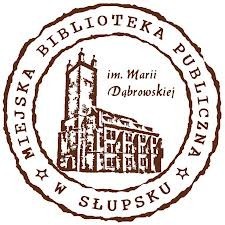 Biblioteka Główna Oddział dla Dzieci i Młodzieżyul. Grodzka 3, SłupskFilia nr 3ul. Zygmunta Augusta 14, SłupskFilia nr 6ul. Romera 6, SłupskFilia nr 7ul. Garncarska 6, SłupskFilia nr 8ul. Braci Gierymskich 1, Słupskzniżka 100% na wydanie karty „Z Biblioteką do Kultury”Filia nr 11ul. Hubalczyków 8, SłupskLP.DANE PARTNERA PROGRAMUMIEJSCE REALIZACJI ZNIŻEKWYKAZ OFEROWANYCH ZNIŻEK5Państwowy Teatr Lalki „Tęcza” w Słupskuul. Waryńskiego 276 – 200 Słupsktel. 59 842-39-35theatertecza@gmail.com www.teatrlalkitecza.pl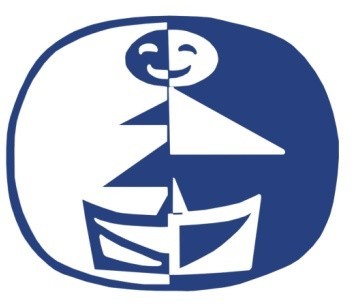 Państwowy Teatr Lalki „Tęcza” w Słupskuul. Waryńskiego 250% zniżki na biletydla wszystkich członków rodziny na spektakle grane w sobotyz wyłączeniem przerwy wakacyjnej w okresie od lipca do sierpnia6Bałtycka Galeria Sztuki Współczesnej w Słupskuul. Partyzantów 31 A 76 – 200 Słupsktel. 59 842-56-74info@baltic-gallery.art.pl www.baltic-gallery.art.pl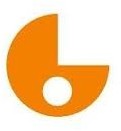 Galeria Kameralnaul. Partyzantów 31 A, SłupskBaszta Czarownicul. Francesco Nullo 8, Słupskbezpłatne zwiedzanie galerii: Baszty Czarownic i Galerii Kameralnej w okresie wakacyjnym tj. od 1 lipca do 31 sierpniaw ramach kartyStandardowe ceny biletów obowiązujące w Bałtyckiej Galerii Sztuki Współczesnej w Słupsku(Baszta Czarownic i Galeria Kameralna):wejście do jednej galerii:bilet normalny 6,00 złbilet ulgowy 4,00 złbilet grupowy 3,00 zł wejście do dwóch galerii:bilet normalny 8,00 złbilet ulgowy 6,00 złbilet grupowy 4,00 złZniżka grupowa dotyczy grupy min. 10-osobowejLP.DANE PARTNERA PROGRAMUMIEJSCE REALIZACJI ZNIŻEKWYKAZ OFEROWANYCH ZNIŻEK7Słupski Ośrodek Spotu i Rekreacji w Słupskuul. Szczecińska 9976 – 200 Słupsktel. 59-844-75-31sosir@sosir.slupsk.pl www.slupsk.pl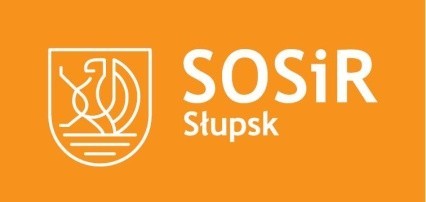 Słupski Ośrodek Sportu i Rekreacji w Słupsku ul. Szczecińska 9976-200 SłupskLodowisko Plac Zwycięstwa 376-200 Słupskod 5.12.2017 do 28.02.2018 r.Zniżka50 % na zakup biletu na pływalnię,50% na zakup biletu na lodowisko8Słupski Ośrodek Kulturyul. Banacha 17,76 – 200 Słupsktel. 59 845-64-41sekretariat@sok.slupsk.pl www.sok.slupsk.plSłupski Ośrodek Kulturyul. Banacha 17, SłupskPracownia Ceramicznaul. Wojska Polskiego 10, Słupskzniżki na seanse w Kinie Rejs tj.- dorośli – bilet ulgowy 15 zł- juniorzy (dzieci, uczniowie, studenci do lat 26) – bilet superulgowy 13 zł)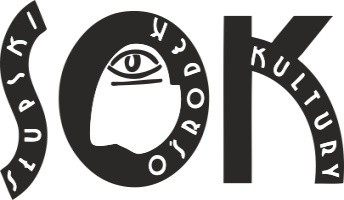 Teatr Rondoul. Niedziałkowskiego 5a, Słupskkino „REJS” (Emcek)ul. Aleja 3 Maja 22,zniżka 50% na wszystkie stałe zajęcia edukacyjno-kulturalne prowadzone w Słupskim Ośrodku Kultury, Pracowni Ceramicznejoraz Teatrze RondoLP.DANE PARTNERA PROGRAMUMIEJSCE REALIZACJI ZNIŻEKWYKAZ OFEROWANYCH ZNIŻEK9Akademia Pomorska w Słupskuul. Bohaterów Westerplatte 64 76 – 200 Słupsktel. 59 840-59-34katarzyna.praszczak@apsl.edu.pl www.apsl.edu.pl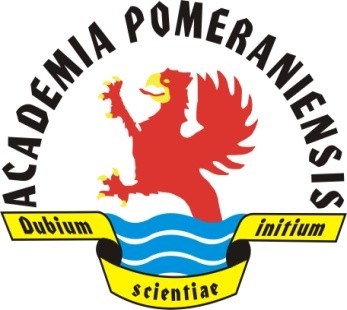 Akademia Pomorska w Słupskuul. Bohaterów Westerplatte 64zniżka 50% za opłatę za udział w zajęciach Uniwersytetu dla Dziecizniżka 10% opłaty za studia dla studentów studiów zaocznychzwolnienie z opłaty rekrutacyjnej, opłaty za legitymację studencką oraz dyplom dla studentów studiów stacjonarnych oraz niestacjonarnych10Wyższa Szkoła Inżynierii Gospodarki w Słupskuul. Bałtycka 2976 – 200 Słupsktel. 59 841-36-40dziekanat@wsig-slupsk.pl www.wsig-slupsk.pl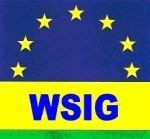 Wyższa Szkoła Inżynierii Gospodarki w Słupsku ul. Bałtycka 29zniżka 5% na czesne na wybrany kierunek studiów2,a w przypadku dwóch lub większej ilości członków rodziny wielodzietnej zniżka 10% czesnego w stosunku do każdego studentaz rodziny wielodzietnejLP.DANE PARTNERA PROGRAMUMIEJSCE REALIZACJI ZNIŻEKWYKAZ OFEROWANYCH ZNIŻEK11Zakład Doskonalenia Zawodowego w Słupskuul. Szczecińska 5776 – 200 Słupsktel. 59 845-27-27zdz@zdz.slupsk.pl www.zdz.slupsk.pl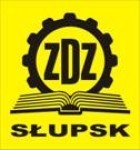 Zakład Doskonalenia Zawodowego w Słupsku ul. Szczecińska 57zniżka 15% na ofertę szkoleniową12Stowarzyszenie Taxi „DRUTEX”ul. Wiejska 6/ 41 76 – 200 Słupsktel. 59 841-41-41Miejsca postojów taksówek w Słupsku:Galeria Słupsk ul. Tuwima, ul. Kotarbińskiego,ul. Zygmunta Augusta, Plac Zwycięstwa,ul. Murarska, ul. Wiejska,ul. Braci Gierymskichzniżka 20% na usługi transportowe13Serwis AGD Jan Terefenkoul. 3-go Maja 77/ 5 76 – 200 Słupsktel. 59 843-21-97Serwis AGDul. 3-go Maja 77/ 5, Słupskzniżka 10% na wykonanie usługi serwisowejLP.DANE PARTNERA PROGRAMUMIEJSCE REALIZACJI ZNIŻEKWYKAZ OFEROWANYCH ZNIŻEK14Księgarnia „Ratuszowa” Honorata, Jerzy i Krzysztof SawiccySpółka Jawnaul. Filmowa 576 – 200 Słupsktel. 59 842-50-67ksiratuszowa@pro.onet.pl www.ratuszowa.osdw.pl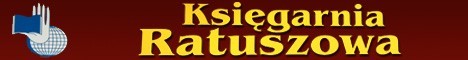 Księgarnia „Ratuszowa”ul. Filmowa 5, Słupskzniżka 6% od kwoty brutto przy każdorazowym zakupie dokonanym w księgarni15PolangloKsięgarnia edukacyjno-językowaul. Wojska Polskiego 15 76 – 200 Słupsktel. 59 842-37-14slupsk.ksiegarnia@polanglo.pl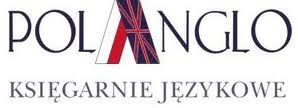 Polanglo Księgarnia edukacyjno-językowaul. Wojska Polskiego 15, Słupskzniżka 10% na ofertę edukacyjnąi zniżka 15% na ofertę językową16Biuro Nieruchomości DOMIul. Frąckowskiego 15/ 3 76 – 200 Słupsktel. 59 844-42-12604-415-890biuro@domi.slupsk.pl www.domi.slupsk.pl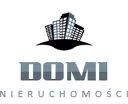 Biuro Nieruchomości DOMIul. Frąckowskiego 15/ 3, Słupskzniżka na wszystkie usługi:- podstawa: 20% zniżkidla rodzin z 3 dzieci- dodatkowo do podstawy: 5% zniżki za każdekolejne dziecko (maksymalnie 40% zniżki)LP.DANE PARTNERA PROGRAMUMIEJSCE REALIZACJI ZNIŻEKWYKAZ OFEROWANYCH ZNIŻEK17Księgarnia „PEGAZ” – Książkiul. Wojska Polskiego 41/ 42 76 – 200 Słupsktel. 59 842-49-51pegazksie@wp.plKsięgarnia „PEGAZ” – Książki ul. Wojska Polskiego 41/ 42, Słupskzniżka 10%na podręczniki, słowniki, beletrystykę, atlasy, pomoce naukowe, artykuły papiernicze orazzabawki18Piekarnia Wytwórnia Chrupek Szyca Companyul. Mickiewicza 2076 – 200 Słupsktel. 59 842-49-25szyca@szyca.pl www.szyca.pl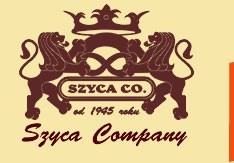 Sklepy firmowe w Słupsku:ul. Mickiewicza 20,ul. Wolności 6,ul. Królowej Jadwigi 2, ul. Andersa 5, Czerwona Torebka ul.Hubalczyków, ul. Garncarska, Galeria Słupskzniżka 5% na produkty19Przedsiębiorstwo Handlowe„ELA” – Księgarnia Szkolna Elżbieta Skorupskaul. Wojska Polskiego 28 76 – 200 Słupsktel. 59 842-52-20Przedsiębiorstwo Handlowe„ELA” – Księgarnia Szkolnaul. Wojska Polskiego 28, Słupskzniżka 5% na podręczniki do nauczania początkowego(0-3 klasa Szkoły Podstawowej)zniżka 10% na podręczniki dla pozostałych klasSzkoły Podstwowej, Gimnazjum i Szkół Ponadpodstawowychzniżka 15% na pozostały asortyment szkolno-biurowy20Zakład Fryzjerski „HAIR”Anna Perlikowskaul. Wileńska 39CH Manhattan, box 84 (piętro) 76 – 200 Słupsktel. 660-684-603ania730720@op.plZakład Fryzjerski „HAIR”CH Manhattan, box 84 (piętro) ul. Wileńska 39, Słupskzniżka 15% na wszystkie usługi fryzjerskieLP.DANE PARTNERA PROGRAMUMIEJSCE REALIZACJI ZNIŻEKWYKAZ OFEROWANYCH ZNIŻEK21HOSSA Adam Pendzich EcoEnergy – ekologiczne rozwiązania dla domu i firmyul. Zygmunta Augusta 16 76 – 200 Słupsktel. 530-958-958sklep@energy-eco.pl www.energy-eco.pl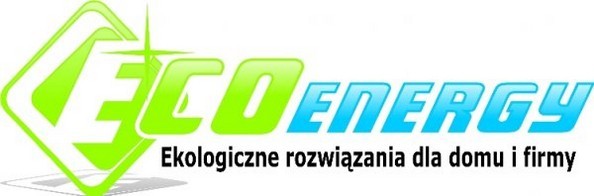 EcoEnergy – ekologiczne rozwiązania dla domu i firmy ul. Zygmunta Augusta 16, Słupskzniżka 5%na import i zakup oświetlenia LED22SERVCOMP Edyta Pendzich SERVBUD – tynki maszynowe, usługi ogólnobudowlaneul. Kołłątaja 15 D/ 176 – 200 Słupsktel. 607-553-416servbud@vp.pl www.servbud.eu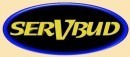 SERVBUD – tynki maszynowe, usługi ogólnobudowlaneul. Kołłątaja 15 D/ 1, Słupskzniżka 5%na usługi ogólnobudowlane23Meble EXPO Roman GromulskiPl. Dabrowskiego 376 – 200 Słupsktel. 59 842-66-02salon@mebleexpo.com.pl www.mebleexpo.com.pl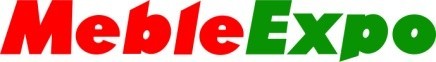 Salon Mebli EXPOPl. Dabrowskiego 3, Słupskzniżka 7% na zakup meblii artykułów wyposażenia wnętrzLP.DANE PARTNERA PROGRAMUMIEJSCE REALIZACJI ZNIŻEKWYKAZ OFEROWANYCH ZNIŻEK24Technikum Akademickie przy WSIGul. Bałtycka 2976 – 200 Słupsktel. 59 843-38-17technikum@wsig-slupsk.pl www.ta.slupsk.pl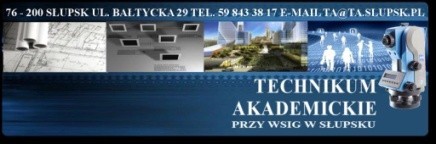 Technikum Akademickie przy WSIGul. Bałtycka 29, SłupskSzkoła zapewnia: bezpłatne zestawypodręczników, bezpłatną naukę oraz zwolnienie z odpłatności za ubezpieczenie od NW25Miejski Zakład Komunikacji Sp. z o. o. w Słupskuul. Rzymowskiego 176 – 200 Słupsktel. 59 848-93-00mzk@mzk.slupsk.pl www.mzk.slupsk.pl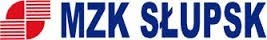 Stacja Paliw MZKul. Prof. Poznańskiego 1A, Kobylnicazniżka w wysokości3 groszy na litrze paliwa przy zakupie oleju napędowego oraz benzyny bezołowiowej Pb95na stacji paliw MZK Słupsk26Aurora Atelier Kominka w Słupsku Alicja Walczakul. Portowa 16 D, 76 – 200 Słupsktel. 59 840-24-86biuro@aurorakominki.pl projekty@aurorakominki.pl www.aurorakominki.pl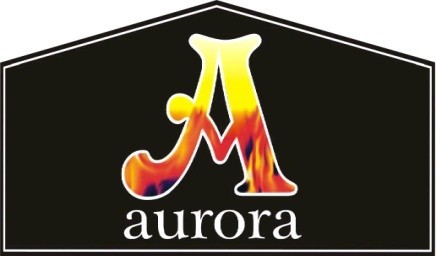 Aurora Atelier Kominkaul. Portowa 16 D, Słupskzniżka 5% na kominek oraz wszystkie prace powiązaneLP.DANE PARTNERA PROGRAMUMIEJSCE REALIZACJI ZNIŻEKWYKAZ OFEROWANYCH ZNIŻEK27Przedsiębiorstwo Gospodarki Komunalnej Sp. z o. o. w Słupskuul. Szczecińska 11276 – 200 Słupsktel. 59 843-40-22sekretariat@pgkslupsk.pl www.pgkslupsk.pl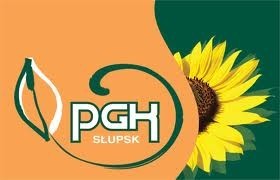 Przedsiębiorstwo Gospodarki Komunalnej Sp. z o. o.ul. Szczecińska 112, Słupskzniżka 50% przy usłudze odbioru odpadów budowlanychw worku gruzowym328Ośrodek Szkolenia Kierowców Liga OrłówAdam Sędzickiul. Prof. Adama Grucy 7 76 – 200 Słupsktel. 48 660-528-773oskligaorlow@wp.pl www.facebook.com/ligaorlow.oskOśrodek Szkolenia Kierowców Liga OrłówAdam Sędzickizniżka 10 % oraz godzina jazdy gratis przy zapisie na kurs podstawowy kat. B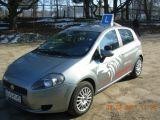 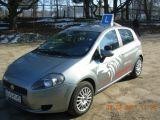 ul. Prof. Adama Grucy 7,Słupskzniżka 10% za każdą dodatkową godzinę dokształcającąLP.DANE PARTNERA PROGRAMUMIEJSCE REALIZACJI ZNIŻEKWYKAZ OFEROWANYCH ZNIŻEK29Ośrodek Sportu i Rekreacji Gminy Słupsk Sp. z o. oRedzikowo 16B 76-200 Słupsk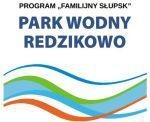 Park WodnyRedzikowo 16BHala Jezierzyceul. Olimpijska 110% zniżki na usługi: wstęp na basen, boowling, sauna, siłownia, ściana wspinaczkowa30Ośrodek Szkolenia Kierowców PLUS w Słupskuul. Kilińskiego 48/B2 76 – 200 Słupsktel. 604-075-939, 699-123-555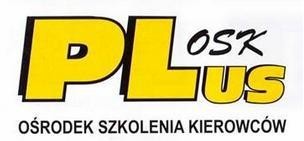 moje@prawojazdy.com.plOśrodek Szkolenia Kierowców PLUS w Słupskuul. Kilińskiego 48/B2zniżka 100,00 zł od każdej kategorii prawa jazdy z cennika31ANSIT – Anna Kublik ul. Piłsudskiego 5 b/14 76 – 200 Słupsktel. 794 229 255,ansit.szkolenia@gmail.com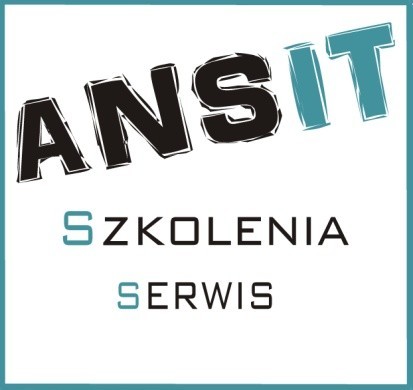 ANSIT – serwis komputerowy, szkoleniaul. Piłsudskiego 5 b/14, 76-200 Słupsk15 % zniżki na wszystkie usługi serwisu komputerowego15 % zniżki na szkolenia i kursy trwające do 16 h20 % zniżki na szkolenia i kursy trwające powyżej 16 h15% zniżki na stworzenie strony internetowejLP.DANE PARTNERA PROGRAMUMIEJSCE REALIZACJI ZNIŻEKWYKAZ OFEROWANYCH ZNIŻEK32Izabela Felisiak Felizajob Opieka Osób Starszych ul. Starzyńskiego 1/4c76-200 Słupsktel. 59/72 42 813kom. 505 624 193opieka@felizajob.pl www.opieka.felizajob.pl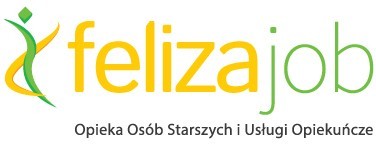 FELIZAJOBul. Starzyńskiego1/4 c 76-200 Słupsk5 % na usługi opiekuńcze na terenie Polski33Skład Węglaul. Słoneczna 15 A 76-200 Słupsktel. 722 150 707slupsksklad@wp.pl www.skladweglaslupsk.pl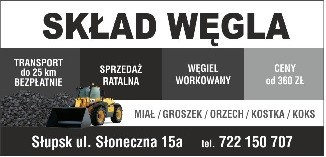 Skład Węglaul. Słoneczna 15 A 76-200 SłupskZniżkado 5 % na zakup towarów,do 10 % na usługiZniżki nie łączą się z aktualnymi promocjami/ rabatami34Sklep z pościelą dziecięcą Hippoul. Peryferyjna 825-562 Kielcetel. 508-768-636info@hippo-sklep.pl http://hippo-sklep.pl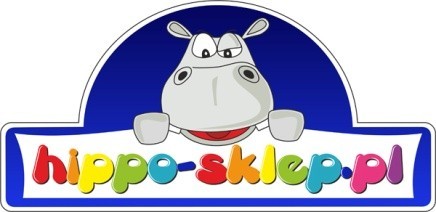 Podczas składania zamówienia na stronie sklepu lub przy zamówieniach telefonicznychZniżka-10% rabatu na wszystkie produkty z oferty sklepu internetowegoLP.DANE PARTNERA PROGRAMUMIEJSCE REALIZACJI ZNIŻEKWYKAZ OFEROWANYCH ZNIŻEK35Sklep Ogrodosferatel. 22 3499336sklep@ogrodosfera.pl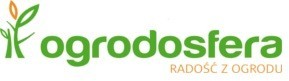 Podczas składania zamówienia na stronie sklepu internetowego lub przy zamówieniach telefonicznych.https://ogrodosfera.pl/Zniżka-5% na cały asortyment dostępny na stronie Zniżka nie dotyczy produktów już przecenionych.36STACJA PALIW BOGUSŁAW STEREŃCZAK UL. SZCZECIŃSKA 5776-200 SŁUPSKTel./Fax 59-845-50-33STACJA PALIW BOGUSŁAW STEREŃCZAKUL. SZCZECIŃSKA 5776-200 SŁUPSKTel./Fax 59-845-50-33Zniżka5 groszy na paliwa7% na art. sklepowe (bez papierosów i alkoholi)10 % wypożyczenie przyczepek i wysięgnika koszowego37MINISTERSTWO SZYFRÓW ESCAPE ROOMUl. Polna 2, Ustka tel. 517-808-404rezerwacje@ministerstwo- szyfrow.plwww.ministerstwo-szyfrow.pl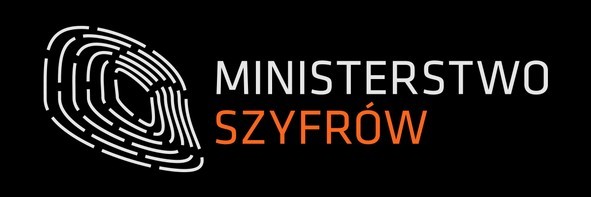 MINISTERSTWO SZYFRÓW ESCAPE ROOMUl. Polna 2, Ustka tel. 517-808-404rezerwacje@ministerstwo- szyfrow.pl www.ministerstwo-szyfrow.pl20 zł za pokój (za jedną grę)